12/7/2020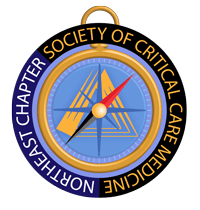 Chapter Council & Nominees for Election (2021)Thank you all for continuing to support the NESCCM. Final counts and elections are complete! Congratulations to the following members below. We hope to see you all virtually at this year’s conference and will plan on scheduled meetings throughout the year.  We will have more information to follow about the annual meeting held during Congress. For those individuals who did not get elected, your involvement is crucial. We value your support and encourage you to continue to get involved. Let’s take this chapter to the next level. Any questions, feel free to contact Scott May: smay@usj.edu, Northeast Chapter President. Thank you all! Current Council: Northeast Chapter, Society of Critical Care MedicineRole                                         Name and Location                                             Officers (2021 – 2023)President:                          Scott May, PharmD, BCPS, BCCCP (Massachusetts)President Elect 2023:         Glenn Brady, MD (Connecticut)Secretary/Treasurer:          Daniel Miller, MD (New York) Immediate Past President:  James Lunn, RRT, MHS, PA-C, FCCM (Connecticut)Chapter Alliance Executive Support: David S. Shapiro, MD, FCCM, FACS (Connecticut)Special Board Representative: (2021 – 2023)
Board Member:  Ronny Munoz-Acuna, MD (Massachusetts)Board Member: Rafael Barrera, MD (New York)State Representatives:  (2021 – 2023)State Rep: Connecticut        Matthew Band, PA-CState Rep: Massachusetts    Jerone Lee, MD, MPH, FCCM State Rep: Vermont              Christopher A Stranathan, MDState Rep: New York            Jeremy Kaswer, MDState Rep: Maine                  Volunteer NeededState Rep. Rhode Island       Martha Roberts, BS Pharmacy, PharmD, BCCCP